Multiplication with units.  Use a calculator.  Your answer should have units written as one or more words.  Round to correct sig figs.Numbers that are in a relationship (use your common sense)Rewrite the six numbers-in-relationships from above as ratios there are two versions of each, one an upside down version of the other.ratios for eggs and dozens could be    or    ratios for eyes and humans could be    or    ratios for mL and liters could be    or    ratios for yards and fields could be  or    Insert one of your ratios from above into each equation below in a way that the units will cancel.   Use a calculator to write an answer that has correct UNITS and sig figs.Equalities based on metric system and on the graph shown here:Use your two slopes from the graph to write ratiosTwo  ways to write a ratio based on the Slope of Line A are    or    Two  ways to write a ratio based on the Slope of Line B are    or    Two  ways to write a ratio based on the Slope of Line C are    or    VI Insert one of your ratios from above into each equation below in a way that the units will cancel.   Use a calculator to write an answer that has correct UNITS and sig figs.What are RATIOS good for?EHS Cλ3MIs+rγ Mr. Genest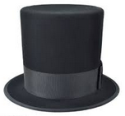 Name _________  Date __________ Tutors!  Adults! Help this young chemist by visiting http:genest.weebly.com with any smart phone_____ EGGS  =  _____ DOZENS_____EYES = _____HUMAN_____LEGS = _____ SPIDER_____mL  = _____  liters_____ kilometers = _____ millimeters_____yards  = _____ football field225 eggs  x   13 humans x   9.90 liters  x   55 football fields  x  Estimate the level of liquid in the four containers.  Remember: read between the lines and add only ONE MORE digit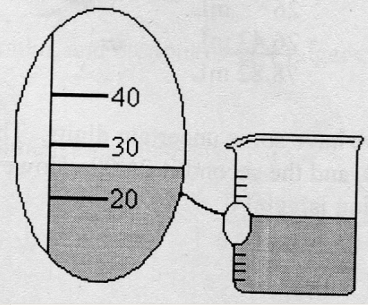 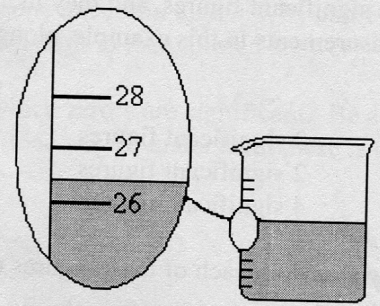 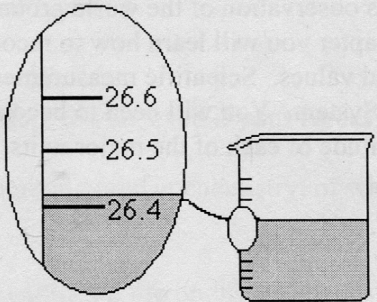 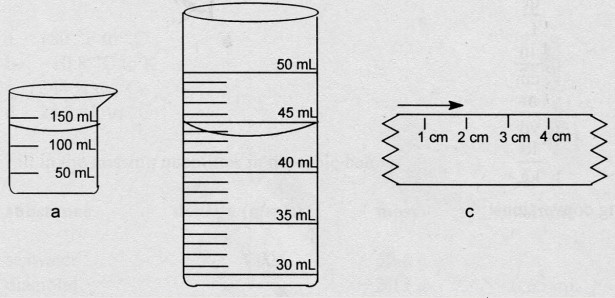 _____________     	_____________     			_____________     		_____________    Slope of ASlope of B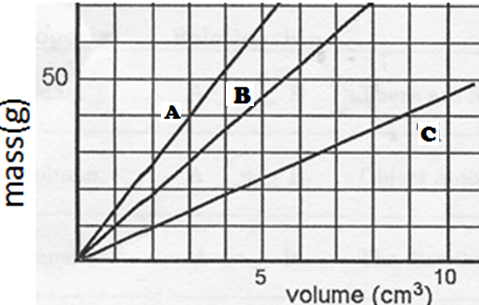 225 cm3 of “A”  x   4.50 g of “A” x   0.48 g of “B”  x   1.65 cm3of “B”   x   